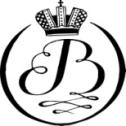 Гостиница «Вознесенская»Детское меню новогоднего ужина в гостинице «Вознесенская»с развлекательной программойСалат «Оливье» Пицца   ГорячееКуриные крокеты со  свеж. овощами Картофель  фри  с соусом Десерт:Капкейк с карамелью и сырным кремомМороженое  7. Напитки:Сок   1 л8. Новогодний сладкий подарок